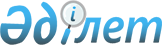 Об утверждении Правил служебной этики государственных служащих органов юстиции Республики Казахстан
					
			Утративший силу
			
			
		
					Приказ Министра юстиции Республики Казахстан от 20 ноября 2013 года № 362. Зарегистрирован в Министерстве юстиции Республики Казахстан 14 декабря 2013 года № 8964. Утратил силу приказом Министра юстиции Республики Казахстан от 7 июня 2016 года № 408

      Сноска. Утратил силу приказом Министра юстиции РК от 07.06.2016 № 408.      Во исполнение пункта 2 Указа Президента Республики Казахстан от 1 октября 2013 года № 651 «О внесении изменений в Указ Президента Республики Казахстан от 3 мая 2005 года № 1567 «О Кодексе чести государственных служащих Республики Казахстан», ПРИКАЗЫВАЮ:



      1. Утвердить прилагаемые Правила служебной этики государственных служащих органов юстиции Республики Казахстан.



      2. Департаменту кадровой службы Министерства юстиции Республики Казахстан обеспечить доведение настоящего приказа до каждого сотрудника органов юстиции Республики Казахстан.



      3. Контроль за исполнением настоящего приказа возложить на Ответственного секретаря Министерства юстиции Республики Казахстан.



      4. Настоящий приказ вводится в действие по истечении десяти календарных дней после дня его первого официального опубликования.      Министр                                    Б. Имашев

Утверждены         

приказом Министра юстиции 

Республики Казахстан    

от 20 ноября 2013 года № 362 

Правила

служебной этики государственных служащих органов юстиции

Республики Казахстан

      1. Настоящие Правила служебной этики государственных служащих органов юстиции Республики Казахстан (далее - Правила) разработаны в соответствии с пунктом 2 Указа Президента Республики Казахстан от 1 октября 2013 года № 651 «О внесении изменений в Указ Президента Республики Казахстан от 3 мая 2005 года № 1567 «О Кодексе чести государственных служащих Республики Казахстан» (далее – Кодекс чести), Законом Республики Казахстан «О государственной службе» и  Законом Республики Казахстан» «О борьбе с коррупцией» (далее – законодательство в сфере государственной службы и о борьбе с коррупцией).



      2. Правила определяют основные нормы поведения государственных служащих и Министерства юстиции Республики Казахстан и его территориальных подразделений (далее – государственные служащие органов юстиции) в ходе исполнения ими своих служебных обязанностей, во взаимоотношениях с коллегами и гражданами.



      3. Государственным служащим органов юстиции в своей служебной деятельности следует:

      1) руководствоваться принципом законности, требованиями Конституции, законов и иных нормативных правовых актов Республики Казахстан в сфере государственной службы;

      2) проявлять добросовестность, дисциплинированность, ответственность, активность, инициативность и проявлять терпение, вежливость, тактичность и уважение к другим лицам в ходе переговоров (встреч);

      3) уважать честь и достоинство человека и гражданина независимо от происхождения, социального, должностного и имущественного положения, пола, расы, национальности, языка, отношения к религии, убеждений, места жительства и иных обстоятельств;

      4) способствовать укреплению единства народа Казахстана и межнационального согласия в стране, уважительно относиться к государственному и другим языкам, традициям и обычаям народа Казахстана;

      5) быть честными, справедливыми, скромными, соблюдать общепринятые морально-этические нормы, в обращении с гражданами и коллегами проявлять вежливость и корректность;

      6) способствовать сплоченности коллектива в достижении стратегических целей и задач;

      7) повышать свой профессиональный уровень и квалификацию для эффективного исполнения служебных обязанностей;

      8) своими действиями не давать повода для обоснованной критики со стороны общества, не допускать преследования за критику, использовать конструктивную критику для устранения недостатков и улучшения своей деятельности;

      9) надлежаще исполнять свои обязанности, организовывать и планировать работу, с учетом реально складывающейся обстановки;

      11) эффективно использовать рабочее время и воздерживаться от действий, которые мешают другим государственным служащим в коллективе выполнять их трудовые обязанности;

      12) соблюдать служебную субординацию;

      13) обеспечивать сохранность государственной собственности, рационально, эффективно и только в служебных целях использовать вверенную государственную собственность, включая автотранспортные средства;

      14) не допускать совершения действий, способных дискредитировать Республику Казахстан, государственную власть и органы юстиции;

      15) придерживаться делового стиля одежды в ходе исполнения своих служебных обязанностей;

      16) поддерживать и поощрять инициативность государственных служащих при выполнении ими своих функций и обязанностей;

      17) принимать меры по предотвращению и урегулированию конфликта интересов;

      18) принципиально реагировать на факты нарушения требований настоящих Правил, быть готовым поставить, наряду с ответственностью виновных, вопрос и о своей личной ответственности.



      4. Государственным служащим органов юстиции следует соблюдать антикоррупционное поведение, установленное Кодексом чести.

      Если государственный служащий органов юстиции, располагает достоверной информацией о коррупционном правонарушении, сопряженных с коррупцией или создающий условия для коррупции в ходе исполнения ими своих служебных обязанностей необходимо принять меры, установленные законодательством в сфере государственной службы и о борьбе с коррупцией.



      5. Государственным служащим не следует публично выражать свое мнение по вопросам государственной политики и служебной деятельности, если оно:

      1) не соответствует основным направлениям политики государства;

      2) раскрывает служебную информацию, которая не разрешена к обнародованию;

      3) содержит неэтичные высказывания в адрес должностных лиц государства, органов государственного управления, других государственных служащих.



      6. При обращениях государственным служащим органов юстиции физическими и юридическими лицами должно способствовать формированию у последних положительного мнения о культуре поведения и профессионализме государственных служащих органов юстиции.



      7. В органах юстиции не допускаются любые формы дискриминации государственных служащих при принятии кадровых решений, а также любые формы протекционизма, привилегий и льгот отдельным государственным служащим, за исключением случаев, установленных законодательством Республики Казахстан в сферах государственной службы и труда.



      8. Во внеслужебное время государственному служащему органов юстиции необходимо:

      1) придерживаться общепринятых морально-этических норм, не допускать случаев антиобщественного поведения;

      2) не допускать действий, вызывающих негативный общественный резонанс, воздерживаться от поведения, которое может навредить их репутации;

      3) избегать любых личных связей, которые могут скомпрометировать высокое звание сотрудника органов юстиции.

      Во внеслужебных отношениях государственным служащим органов юстиции следует соблюдать требования настоящих Правил и законодательства в сфере государственной службы и о борьбе с коррупцией и избегать всего, что могло бы опорочить авторитет, достоинство государственного служащего органов юстиции или вызвать сомнения в его честности, справедливости, объективности и беспристрастности.
					© 2012. РГП на ПХВ «Институт законодательства и правовой информации Республики Казахстан» Министерства юстиции Республики Казахстан
				